DEKLARACJA
udziału w projekcie 
dot. instalacji odnawialnych źródeł energii na budynku mieszkalnym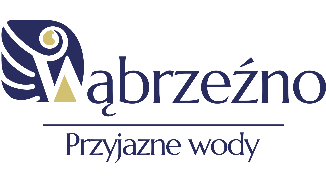 koordynowanego i realizowanego przez Gminę Miasto Wąbrzeźno Zwracam się z prośbą o włączenie budynku prywatnego, do którego posiadam prawo własności, do miejskiego wniosku dotyczącego budowy jednostek wytwarzania energii elektrycznej oraz cieplnej (mikroinstalacji), wykorzystujących energię słoneczną, w budynkach mieszkalnych, na realizację którego Gmina Miasto Wąbrzeźno zamierza pozyskać dofinansowanie.* Należy podać numer telefonu lub/i adres e-mail. Dane te zostaną wykorzystane w celu ułatwienia kontaktu z potencjalnym inwestorem, informowania o statusie, rozstrzygnięciu projektu.Deklaracja nie jest wiążąca dla mieszkańca oraz nie gwarantuje otrzymania wsparcia w ramach projektu, które może być uzależnione od spełnienia szeregu warunków wynikających z regulaminu konkursu, od złożenia wniosku i otrzymania dotacji przez miasto Wąbrzeźno.Dane osoby dysponującej budynkiemDane osoby dysponującej budynkiemImię i nazwisko lub nazwaDane kontaktoweDane kontaktoweAdres do korespondencji (miejscowość, ulica, nr domu, kod pocztowy, poczta)Telefon lub/i e-mail*Informacje o budynkuInformacje o budynkuAdres budynkuPreferowane instalacje OZE(można wybrać więcej niż jedną)Panele fotowoltaiczne (szacunkowa moc w kWh: ………………..)Kolektory słonecznePowietrzna pompa cieplnaUwagiData wypełnienia wnioskuCzytelny podpis wnioskodawcyInformacje podstawowe dotyczące przetwarzania danych osobowychZgodnie z Rozporządzeniem Parlamentu Europejskiego i Rady (UE) z dnia 27.04.2016 r.: (art. 13) - RODOInformacje podstawowe dotyczące przetwarzania danych osobowychZgodnie z Rozporządzeniem Parlamentu Europejskiego i Rady (UE) z dnia 27.04.2016 r.: (art. 13) - RODOAdministrator Danych OsobowychAdministratorem Pana/Pani danych osobowych jest Gmina Miasto Wąbrzeźno, reprezentowana przez Burmistrza Wąbrzeźna, z siedzibą w Wąbrzeźnie, przy ul. Wolności 18, 87-200 Wąbrzeźno, e-mail: sekretariat@wabrzezno.comInspektor Ochrony DanychWyznaczono Inspektora Ochrony Danych, e-mail: iod@wabrzezno.com. Inspektor to osoba, z którą możesz się kontaktować we wszystkich sprawach dotyczących przetwarzania Pana/Pani danych osobowych oraz korzystania z przysługujących Panu/Pani praw związanych z przetwarzaniem danych.Cele przetwarzania Pana/Pani danych osobowychPana/Pani dane osobowe będą lub mogą być przetwarzane w celu m.in. realizacji deklaracji, wniosku dot. Instalacji odnawialnych źródeł energii na budynku mieszkalnym; przygotowania dokumentacji aplikacyjnej, technicznej, audytu energetycznegoPodstawa prawna przetwarzania Pana/Pani danych osobowychBędziemy przetwarzać Pana/Pani dane osobowe na podstawie przepisów prawa, m.in.:Dane kontaktowe (za zgodą osoby) – w celu ułatwienia kontaktu odnośnie projektu, między wnioskodawcą a wnioskodawcom;niezbędność do wykonania umowy lub do podjęcia działań na żądanie przed zawarciem umowy (art. 6 ust. 1 lit. b RODO);niezbędność do celów wynikających z prawnie uzasadnionych interesów realizowanych przed administratora (art. 6 ust. 1 lit. f RODO).Okres przechowywania Pana/Pani danych osobowychPana/Pani dane osobowe będą przetwarzane przez Administratora przez okres niezbędny do wykonania umowy, a po zakończeniu będą przechowywane zgodnie z przepisami kancelaryjno-archiwalnymi obowiązującymi w Urzędzie.Odbiorcy Pana/Pani danych osobowychPana/Pani dane będą lub mogą być udostępnione:osobom i podmiotom pisemnie upoważnionym przez Administratora;usługodawcom wykonującym zadania na zlecenie Administratora w ramach świadczenia usług m.in. podmioty świadczące usługi doradztwa prawnego, podmiot obsługujący korespondencję, podmiot wykonujący usługę hostingu poczty i stron internetowych, podmioty świadczące usługi techniczno-technologiczne w tym IT, podmioty obsługujące i dostarczające dziedzinowe oprogramowanie informatyczne, podmioty obsługujące audyty u Administratora, podmiotom udzielającym dofinansowania w zakresie montażu instalacji OZE oraz wykonujących zadania na zlecenie w związku z prowadzonym projektem oraz dofinansowaniem.+Pana/Pani prawa związane z przetwarzaniem danych osobowychPrzysługują Panu/Pani następujące prawa związane z przetwarzaniem danych osobowych:prawo dostępu do treści swoich danych osobowych;prawo do żądania sprostowania danych osobowych – gdy dane są nieprawidłowe lub niekompletne;prawo do żądania usunięcia danych osobowych (tzw. prawo do bycia zapomnianym), prawo do cofnięcia zgody w dowolnym momencie bez wpływu na zgodność z prawem przetwarzania (jeżeli przetwarzanie odbywa się na podstawie zgody) w przypadku, gdy podstawą przetwarzania jest zgoda i nie ma innej podstawy prawnej przetwarzania danych. Cofnięcie to nie ma wpływu na zgodność przetwarzania, którego dokonano na podstawie zgody przed jej cofnięciem, z obowiązującym prawem;prawo do żądania ograniczenia przetwarzania danych osobowych;prawo sprzeciwu wobec przetwarzania danych;prawo wniesienia skargi do organu nadzorczego zajmującego się ochroną danych osobowych, tj. Prezesa Urzędu Ochrony Danych Osobowych, gdy uzna Pan/Pani, że przetwarzanie danych osobowych Pana/Panią dotyczących narusza przepisy o ochronie danych osobowych.Powyższe prawa przysługują w granicach określonych w przepisach prawa. Aby dowiedzieć się więcej i skorzystać z powyższych praw, skontaktuj się z Inspektorem Ochrony Danych: iod@wabrzezno.com lub w siedzibie Administratora – ul. Wolności 18, 87-200 Wąbrzeźno.Obowiązek podania danychW sytuacji, gdy przetwarzanie danych osobowych odbywa się na podstawie zgody osoby, której dane dotyczą, podanie przez Panią/Pana danych osobowych Administratorowi ma charakter dobrowolny.Podanie przez Panią/Pana danych osobowych jest obowiązkowe, w sytuacji gdy przesłankę przetwarzania danych osobowych stanowi przepis prawa lub zawarta między stronami umowa.Przekazania do państw trzecich/organizacji międzynarodowychAdministrator nie zamierza przekazywać Pana/Pani danych osobowych do państw trzecich/organizacji międzynarodowych.Przetwarzanie w sposób zautomatyzowany w tym również w formie profilowaniaAdministrator nie zamierza przetwarzać Pana/Pani danych osobowych w sposób zautomatyzowany, w tym również w formie profilowania.